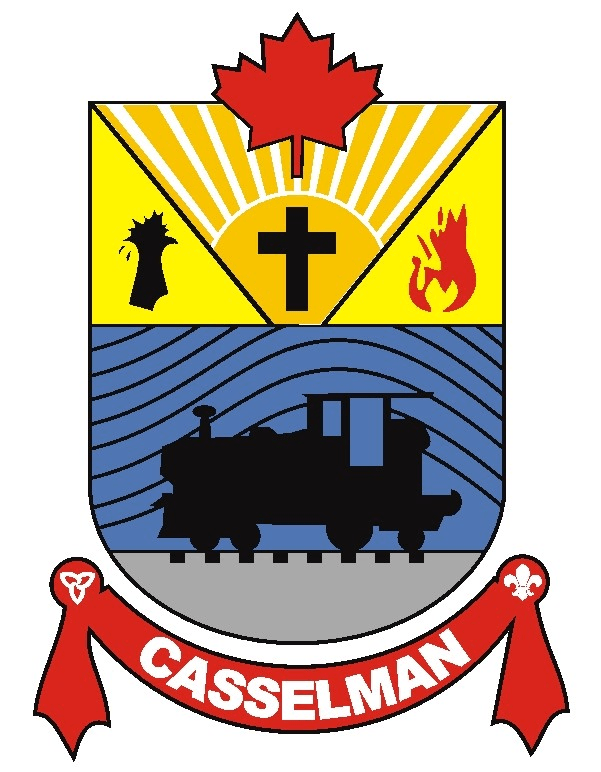 Municipalité de/of CASSELMANCP / Box 710, 751 rue St-Jean StCasselman ON K0A 1M0TÉL: 613.764.3139   FAX: 613.764.3884                                                                     www.casselman.caADHÉSION POUR TENNIS 2022  /   TENNIS MEMBERSHIP 2022Résident(e)s de la municipalité de Casselman				Residents of the municipality of CasselmanCatégorie A:	 0 - 14 ans	Gratuit*	                                       Category A: 	0 - 14 years	Free*Catégorie B:	15 - 17 ans	$ 20.00				Category B: 	15 - 17 years	$ 20.00Catégorie C:	18 ans +	$ 30.00	        			Category C:  	18 + years	$ 30.00	Non-résident(e)s de La municipalité de Casselman			Non-residents of the municipality of CasselmanCatégorie A:	0 - 14 ans	Gratuit*	                                       Category A:	0 - 14 years	Free*Catégorie B:	15 - 17 ans	$ 25.00				Category B:	15 - 17 years	$ 25.00Catégorie C:	18 ans +	$ 40.00				Category C:	18 + years	$ 40.00Vous pouvez devenir membre en vous présentant au bureau du Complexe J.R. Brisson situé au 758 rue Brébeuf ou en complétant le formulaire d’inscription ci-dessous et nous le retourner avec votre chèque libellé a la municipalité de Casselman, si applicable.EN DEVENANT MEMBRE, VOUS OBTENEZ UNE CLÉ OU UN CODE POUR L’UTILISATION DES TERRAINSMembership may be obtained at the J.R. Brisson Complex Located at 758 Brébeuf St., or you may return the completed application form below, along with your check payable to the Municipality of Casselman where applicable.UPON BECOMING A MEMBER, YOU WILL RECEIVE A KEY OR CODE TO ACCESS THE TENNIS COURTS.FORMULE D’INSCRIPTION    /    MEMBERSHIP FORMNom / Name   ______________________________________________________________________________________________________Adresse / Address     ___________________________________________________________________________________________________________________________                                          CategoryNo. tél   / Tel.  no_________________ 	Courriel / Email: _______________________Catégorie: ______Payé / Paid 	$ ___________ 		                    	Chèque          Comptant  	        Débit		                                    Chèque       Comptant           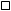 Vendu par: ________________             Chèque          Comptant   Date:   ______________         _______________		              Suivez-nous! Visitez notre site web, notre page Facebook et inscrivez-vous à notre nouveau système de communication Télématique sur la page d’accueil de notre site web.Follow us! Visit our Website, our Facebook page and sign up for our new Telematic communication system on our website’s homepage.Renonciation - S'IL VOUS PLAÎT LIRE ATTENTIVEMENT CE CONTRAT. II DÉCHARGE DE RESPONSABILITÉ, RENONCE AUX RÉCLAMATIONS, ACCEPTE DES RISQUES ET CONVENTION D'INDEMNISATION. En jouant des jeux organisés par la municipalité de Casselman, VOUS ALLEZ RENONCER À CERTAINS DROITS, Y COMPRIS LE DROIT DE POURSUIVRE.Nom du Groupe Organisateur: La municipalité de Casselman (et ses administrateurs, dirigeants, employés, agents, représentants, ayants droit et successeurs).Pour: La municipalité de Casselman (et ses administrateurs, dirigeants, employés, agents, représentants, ayants droit et successeurs).ACCEPTATION DES RISQUES Je suis conscient que la participation à des activités et des sports, sans limitation, offert par ou associé avec la municipalité de Casselman, m’expose à de nombreux risques et des dangers. En s'engageant dans des activités offertes par ou associées avec la municipalité de Casselman, j’accepte librement et assume entièrement tous les risques inhérents, des dangers et des risques et la possibilité de blessures, décès, dommages matériels ou des pertes en résultant. DÉCHARGE DE RESPONSABILITÉ ABANDON DE RECOURS & INDEMNISATION: En contrepartie la municipalité de Casselman me permettant de participer à ses activités et de sports, me permettant de l'utilisation de son matériel et de me permettre l'utilisation de ses installations, je consens comme suit: DE RENONCER À TOUTE RÉCLAMATION que j'ai ou pourrait à l'avenir avoir contre la municipalité de Casselman, et ses administrateurs, dirigeants, employés, agents, représentants, ayants droit et successeurs. Pour libérer la municipalité de Casselman de toute responsabilité pour toute perte, dommage ou dépense que je pourrais subir ou que mes proches peuvent souffrir, en raison de ma participation aux activités et sports proposés par la municipalité de Casselman, pour quelques causes que ce soit. À protéger et à indemniser la municipalité de Casselman de toute responsabilité pour tout dommage matériel ou de blessures à un tiers, résultant de mes activités et ma participation aux activités proposées par ou associées avec la municipalité de Casselman. Que le présent accord doive être effectué et lie tous les héritiers, proches parents, exécuteurs, administrateurs et ayants droit en cas de ma mort. J'ai lu et compris le présent Accord avant de se joindre à une activité. Je suis conscient qu'en adhérant à une activité organisée par la municipalité de Casselman, je renonce à des droits qui ou des héritiers, parents, exécuteurs, administrateurs peuvent avoir contre la municipalité de Casselman et de ses administrateurs, dirigeants, employés, agents, représentants, ayants droit et successeurs. J'accepte les termes SPORTIF PRÉCÈDE ET FAIR PLAY ACCORD J'ai lu, compris et m'engage à respecter les règles de mon sport comme indiqué par la municipalité de Casselman. Je comprends que je suis responsable d'appeler mes propres fautes. Je ne vais pas attendre que mon adversaire ou le "OJ" organisateurs des Jeux de prendre cette décision. Je comprends que si elle est déclarée par le OJ ou un adversaire, que j'ai eu un comportement antisportif ou n'ont pas respecté les règles, que je pourrais être suspendu ou expulsé du match et de la ligue, sans aucun remboursement.J'accepte les conditions sus indiquée (En rejoignant ou en jouant à des activités organisées par la municipalité de Casselman, vous acceptez les termes et conditions ci-dessus.) Signature: ____________________________ Date: _____________________